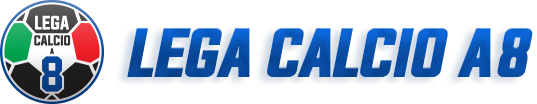 COPPA DI LEGA CLUB ITALIA 2020Il girone Club Italia sperimenta la 1^ Coppa di Lega, valida per la qualificazione alle Fasi Finali della Coppa Italia di Serie A2 2019/2020. La Coppa di Lega, tramite sorteggio propone scontri inediti tra le squadre Club Italia partecipanti al campionato di lega A2 e B.Gli ottavi di finale prevedono il doppio confronto, al termine del quale il passaggio del turno sarà determinato dal totale delle reti segnate (quelle realizzate in casa e in trasferta avranno esattamente lo stesso valore). In caso di parità si procederà direttamente all’esecuzione dei calci di rigore.Nel corso di tale fase due ammonizioni comminate in gare diverse daranno luogo ad un turno di squalifica.Nella Coppa di Lega, ad eccezione dell’incontro finale, sarà consentito tesserare anche giocatori al loro “debutto” nella stagione in corso.COPPA DI LEGA – ANDATA OTTAVI DI FINALEAnche gli abbinamenti successivi (in gara unica), saranno affidati al sorteggio, fermo restando che saranno privilegiati confronti inediti.La   squadra   vincitrice   accede    alla    Fase    Finale    della    Coppa    Italia    Serie    A2. (2 Stella Azzurra; 2 Atletico 2000; 2 Sport City; 1 Club Italia; 1 Coppa di Lega Club Italia)Lunedì13.01Longarina20.30ASTERASOSTIA ANTICALunedì13.01Longarina21.30ALIANZA LIMAANNAMOMALELunedì13.01O. Antica20.30Mc BACONBLACKS BLunedì13.01O. Antica21.30MAGNAFOCORED BULLMartedì14.01Longarina20.30SCARPETTA D’OROCERBIONIMartedì14.01Longarina21.30KAMAFUSIJEWEL GAMESMartedì14.01O. Antica20.30ALL BLACKSREAL FRANCOMartedì14.01O. Antica21.30ORIGAMEMANZOTEAM